КедрСтройный кедр, величавыйРос давным - давно в Сибири.Его чтили, уважали,Без причины не пилили.Славен кроной он мохнатой,Где сокрыты его детки,И где белки озорныеТак и прыгают по веткам.Шишки люди собираютИ орешки извлекают,Что для здравия полезныВкус их сказочно-прелестный.Их в конфетки добавляютИли просто так щелкают.В общем, кедр- это чудоТак беречь его мы будем.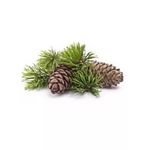 Автор: ученица 2 «А» классаМАОУ «Кожевниковская СОШ № 1»Курченко Софья